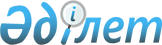 О внесении изменений в постановление акимата города Кызылорда от 23 февраля 2015 года № 2909 "Об определении места для размещения агитационных печатных материалов для всех кандидатов предвыборной агитации"Постановление акимата города Кызылорда Кызылординской области от 7 февраля 2023 года № 1747. Зарегистрировано Департаментом юстиции Кызылординской области 14 февраля 2023 года № 8365-11
      ПОСТАНОВЛЯЕТ:
      1. Внести в постановление акимата города Кызылорда от 23 февраля 2015 года № 2909 "Об определении места для размещения агитационных печатных материалов для всех кандидатов предвыборной агитации" (зарегистрировано в Реестре государственной регистрации нормативных правовых актов за № 4895) следующие изменения:
      заголовок указанного постановления изложить в следующей редакции:
      "Об определении мест для размещения агитационных печатных материалов для всех кандидатов";
      пункт 1 указанного постановления изложить в следующей редакции:
      "1. Определить места для размещения агитационных печатных материалов для всех кандидатов, согласно приложению к настоящему постановлению.";
      приложение к указанному постановлению изложить в новой редакции согласно приложению к настоящему постановлению.
      2. Контроль за исполнением настоящего постановления возложить на курирующего заместителя акима города Кызылорда.
      3. Настоящее постановление вводится в действие по истечении десяти календарных дней после дня его первого официального опубликования. Места для размещения агитационных печатных материалов для всех кандидатов
					© 2012. РГП на ПХВ «Институт законодательства и правовой информации Республики Казахстан» Министерства юстиции Республики Казахстан
				
      Аким города Кызылорды 

А. Шаменов

      "СОГЛАСОВАНО"Кызылординская городскаяизбирательная комиссия
Приложение к постановлению
акимата города Кызылорды
от 7 февраля 2023 года № 1747Приложение к постановлению
акимата города Кызылорды
от 23 февраля 2015 года № 2909
№
Наименование населенного пункта
Место расположение
1
город Кызылорда
улица Коркыт Ата, напротив учебного корпуса № 2 некоммерческого акционерного общества "Кызылординский университет имени Коркыт Ата"
2
город Кызылорда
улица Аскара Токмагамбетова, напротив здания гостиницы "Кызылорда"
3
город Кызылорда
улица Еркина Ауельбекова, напротив здания филиала "Кызылординское отделение магистральной сети" акционерного общества "Национальная компания "Қазақстан темір жолы"
4
город Кызылорда
улица Алихана Бокейхана, напротив здания государственного учреждения "Служба пожаротушения и аварийно-спасательных работ" департамента по чрезвычайным ситуациям Кызылординской области
5
город Кызылорда
проспект Нурсултана Назарбаева, справа от здания товарищества с ограниченной ответственностью "Промстройсервис Е"
6
город Кызылорда
улица Толе би, слева от магазина строительных материалов "Алтын Орда"
7
город Кызылорда
улица Ходжи Ахмеда Яссауи, напротив памятника "Келменбет батыр"
8
город Кызылорда
улица Ивана Журбы, напротив торгового центра "Сырдария"
9
город Кызылорда
улица Исы Токтыбаева, слева от торгового центра "Қорқыт ата"
10
город Кызылорда
улица Сагадата Нурмагамбетова, напротив здания коммунального государственного учреждения "Средняя школа № 197 имени Абу Кудабаева" отдела образования по городу Кызылорда управления образования Кызылординской области
11
город Кызылорда
улица Жетыколь, слева от жилого дома № 29
12
город Кызылорда
улица Айтмурата Шаменова, справа от магазина "Нұр Ару"
13
город Кызылорда
улица Текей батыра, справа от сети быстрого питания "Veranda Street"
14
город Кызылорда
улица Жаппасбай батыра, напротив жилого дома № 7
15
город Кызылорда
улица Гафура Мухамеджанова, справа от центра "Рухани жаңғыру"
16
город Кызылорда
улица № 43 в жилом районе "Байтерек", напротив водяного насоса
17
город Кызылорда
улица Есен Демесинова, слева от жилого дома № 30
18
город Кызылорда
улица Бейбитшилик, напротив автозаправочной станции "Gas Energy"
19
город Кызылорда
улица Алтыбая Сагымбаева, напротив магазина "Мәриам ана"
20
город Кызылорда
улица Султана Бейбарса, напротив памятника "Жалаңтөс Баһадүр"
21
город Кызылорда
улица Султана Бейбарыса, напротив магазина строительных материалов "Береке"
22
поселок Тасбугет
улица Шахмардана Есенова, напротив здания государственного коммунального казенного предприятия "Дом культуры имени Сабиры Майкановой" аппарата акима поселка Тасбугет
23
поселок Тасбугет
улица Мустафа Шокая, слева от центральной площади
24
поселок Белкуль
улица Бирлик, справа от центральной площади
25
село Кызылжарма сельского округа Кызылжарма 
улица Калмака Сексенбаева, справа от центральной площади
26
село Айнаколь сельского округа Кызылозек 
улица Айнаколь № 1, справа от центральной площади
27
село Жакыпбек Махамбетова сельского округа Аксуат 
улица Адрана Найзагараева, справа от центральной площади
28
село Баймурат батыра сельского округа Акжарма 
улица Насреддина Тасымова, справа от центральной площади
29
село Карауылтобе сельского округа Карауылтобе 
улица Абая Кунанбаева, слева от центральной площади
30
село Талсуат сельского округа Талсуат 
улица Абая Кунанбаева, напротив здания коммунального государственного учреждения "Средняя школа № 178" отдела образования по городу Кызылорда управления образования Кызылординской области
31
село Абай сельского округа Косшынырау 
улица Жакыпбека Махамбетова, справа от центральной площади